OBEC   VRÁDIŠTEVšeobecne záväzné nariadenieObce Vrádište				č. 2/2020o určení pravidiel  času predaja v obchode a času prevádzky služieb na    území obce Vrádište                                                                            Milan Kováč                                                                    starosta obce Návrh tohto VZN bol vyvesený  na úradnej tabuli dňa : Zvesený dňa :           Obec Vrádište v súlade s ustanovením § 6 ods. 1 zákona č. 369/1990 Zb. o obecnom zriadení v znení neskorších predpisov a ustanoveniami § 4 ods. 5 písm. a)  bod 3 zákona č.  369/1990 Zb. o obecnom zriadení v znení neskorších predpisov v y d á v aVšeobecne záväzné nariadenie Obce Vrádište o určení pravidiel  času predaja v obchode a času prevádzky služieb na území Obce Vrádište.Článok 1 Predmet nariadeniaPredmetom tohto všeobecne záväzného nariadenia (ďalej len „VZN“) je určenie  pravidiel času predaja v obchode a času prevádzky služieb.Článok 2 Základné pojmy Na účely tohto nariadenia sa rozumie: prevádzkareň je priestor, v ktorom sa vykonáva podnikateľská činnosť a ktorý je určený pre styk so zákazníkmi, prevádzkovým priestorom herní je priestor definovaný osobitným zákonom   prevádzkovou dobou rozsah času predaja a rozsah času poskytovania služieb v prevádzkarni.Článok 3 Čas predaja v obchodoch  a čas prevádzky služieb Všeobecný  čas predaja a všeobecný čas prevádzky služieb v prevádzkach obchodu a služieb sa určuje od 5.00 hod. do 22.00 hod. V rámci tohto času si podnikateľský subjekt stanoví prevádzkový čas pre každú prevádzku. U pivární, pohostinstiev, kaviarní, barov, reštaurácií a im na roveň postavených zariadení, poskytujúcich pivo  a alkoholické nápoje  na predaj a k priamej konzumácii   prevádzková doba je : v nedeľu - štvrtok je od 05.00 hod. do 23.00 hod.v piatok - sobotu: od 05.00 hod do 03.00 hod.v deň pred dňom pracovného pokoja a štátom uznaných sviatkov od  05.00 hod.  do 03.00 hod.dňa 31.12. do 03.00 hod. nasledujúceho dňaNepretržite  je určený čas prevádzky obchodu a služieb, ktoré poskytujú služby a svojim predmetom činnosti nenarušujú nočný kľud, verejný poriadok a životné prostredie  (čerpacie stanice, autobusové stanice, vlaková stanica, hotely, ubytovne).Prevádzkovanie hazardných hier v herni je od 03.00 hod. do 10.00 hod., na Veľký piatok, v dňoch 24. a 25. decembra, v čase trvania štátneho smútku a mimo prevádzkového času herne zakázané. Prevádzky otvorené  po 22.00 hod. sú povinné dodržiavať nočný kľud a verejný poriadok.Článok 4 Informačná povinnosť prevádzkovateľa Podnikateľ prevádzkujúci prevádzkareň je povinný najneskôr 5  dní pred jej otvorením a 5 dní pred zmenou prevádzkovej doby písomne oznámiť Obci Vrádište jej prevádzkovú dobu.Pri zrušení prevádzkarne je predávajúci povinný informovať najneskôr sedem dní pred zrušením prevádzkarne doručiť Obci Vrádište písomnú informáciu o zrušení prevádzky. Článok 5 SankcieZa porušenie tohto nariadenia môže uložiť Obec Vrádište právnickej osobe  – podnikateľovi  pokutu až do výšky 6638 eur.Pokuty sú príjmom Obce Vrádište.Článok 6Záverečné ustanovenia1) Dňom účinnosti tohto VZN č. 2/2020  o určení pravidiel  času predaja v obchode a času       prevádzky služieb na území Obce Vrádište stráca platnosť VZN obce Vrádište č. 1/2008.2) Toto VZN nadobúda účinnosť dňa  ........... 2020.Vo Vrádišti, dňa  10.02.2020					                                                                                              Milan Kováč				                                                                                      starosta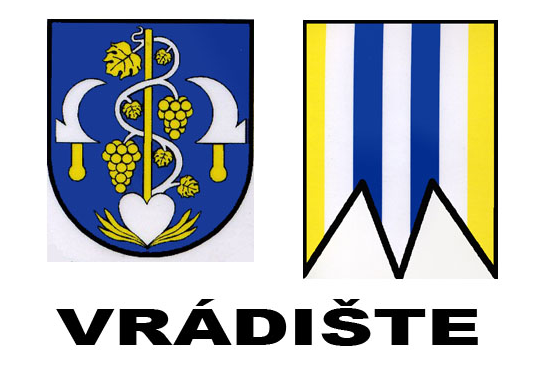 